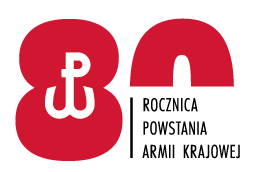 Lubliniec, dnia 11.07.2022 r.Jednostka Wojskowa nr 4101Ul. Sobieskiego 35, 42-700 LubliniecNr spr. 51/2022INFORMACJA  O WYNIKU Działając w oparciu o zapisy art. 253 ust. 1 ustawy z dnia 11 września 2019 r. Prawo zamówień publicznych (Dz. U. z 2021 poz. 1129 z późn. zm.) zwanej dalej „ustawą Pzp”, zawiadamiam o wyniku przeprowadzonej oceny ofert i wyborze najkorzystniejszej oferty w postępowaniu o udzieleniu zamówienia publicznego na Dostawę części do pojazdów mechanicznych powyżej 3,5 tony dla JW. 4101 w Lublińcu - nr spr. 51/2022 – zadanie nr 2 Najkorzystniejsza oferta:BUDMAD Piotr Mongiałłoul. Składowa 559-300 LubinKryterium 1 - CENA: 47.564,10 zł – 60,00 pkt.Kryterium 2 – WYSOKOŚĆ UDZIELONEGO RABATU – 38%  - 10 pkt.Kryterium 3 – POSIADANIE APLIKACJI INTERNETOWEJ – NIE – 0,00 pktKryterium 4 – OKRES UDZIELONEJ GWARANCJI – 36 MIES – 20,00 pktRAZEM: 90,00 pkt Uzasadnienie wyboru: Wybrana oferta nie podlega odrzuceniu i zgodnie z art. 242 ust. 1 pkt. 2 ustawy Pzp, przedstawia najkorzystniejszy bilans z punktu widzenia kryterium oceny ofert określonych w Specyfikacji warunków zamówienia (SWZ).Złożone oferty:Oferty odrzucone:Zamawiający w niniejszym postępowaniu nie odrzucił żadnej oferty. Umowa w sprawie przedmiotowego zamówienia może być zawarta w terminach określonych przepisami art. 308 ust. 3 pkt. 1a)  ustawy Pzp.   							         Dowódca                                                           	                  Jednostki Wojskowej Nr 4101                                                                                                w Lublińcu                                                         		      _________________________  						       płk  Wojciech DANISIEWICZAgnieszka Łukasik (261 926 225)11.07.2022 R.T: 2412Lp.Nazwa i adres (firmy)WykonawcycenaWysokość udzielonego rabatu: Posiadanie aplikacji internetowej   Okres udzielonej gwarancjiRAZEMLp.Nazwa i adres (firmy)WykonawcycenaWysokość udzielonego rabatu: Posiadanie aplikacji internetowej   Okres udzielonej gwarancjiRAZEMLp.Nazwa i adres (firmy)Wykonawcy60,00 pkt10,00 pkt10,00 pkt20,00 pktRAZEM2BUDMAD Piotr Mongiałłoul. Składowa 559-300 Lubin47.564,10 zł 38%Nie36 miesięcy90,002BUDMAD Piotr Mongiałłoul. Składowa 559-300 Lubin60,0010,000,0020,0090,00